商是几位数（被除数中没有0）学习目标：    1.结合判断三位数除以一位数的商是几位数的过程，深刻理解除法的意义。    2．借助两位数除以一位数的已有经验，探索并掌握三位数除以一位数的竖式笔算的方法。    3.能用除法运算解决生活中的简单问题，发展应用意识。教学重点：判断三位数除以一位数的商是几位数的过程。教学难点：探索并掌握三位数除以一位数的竖式笔算的方法。教学方法：谈话法、练习法、讨论法教具准备    课件课时安排1课时教学过程：一、导入新课38÷2=          52÷4=      72÷3=58÷7=          73÷6=      49÷2=学生独立完成，教师巡视，强调格式书写的规范性。二、导学新课出示课本主题图，引导学生观察。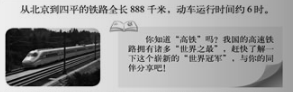 理解图示内容，让学生找信息。让学生根据图示提出自己的问题，并与同桌交流自己的问题。1.平均每时运行多少千米？怎样列出算式？888÷6=（   ）估一估商是几位数？小组交流估计的方法，汇报结果。（鼓励学生说出大胆的说出自己的想法，引导其他同学认真倾听）方法一：600÷6=100,800÷6的商肯定比100大；方法二：最小的三位数100×6=600,800比600多得多，所以商一定是三位数；方法三：888÷6，百位上的8比6大。所以商一定是个三位数。小结：被除数百位上的数大于或者等于除数，商就是三位数。用竖式来算一算，注意书写格式。2.结合下面的图，说一说竖式每一步的意思。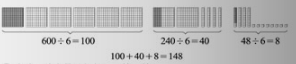 小组合作交流，全班展示汇报。先把600平均分成6份：600÷6=100，在竖式百位上商1。再把240平均分成6份：240÷6=40，在竖式十位上商4。最后把48平均分成6份：48÷6=8，在竖式个位上商8。3.先估一估商是几位数，再算一算。565÷5=     456÷3=     784÷7=算式1：百位上5等于5，所以商是三位数。算式2：百位上4大于3，所以商是三位数。算式2：百位上7等于7，所以商是三位数。算一算，再验证是否正确，规范格式书写，数位对齐。三、巩固练习完成课本练一练的第1题。看图结合问题说一说意思，学生先独立完成，在集体订正。四、课堂小结这节课你学会了什么？你还有什么疑惑？五、布置作业1.课堂作业:  完成课本练一练的第2、3题。    2.课后作业：练习册4,5页。六、板书设计商是几位数（被除数中没有0）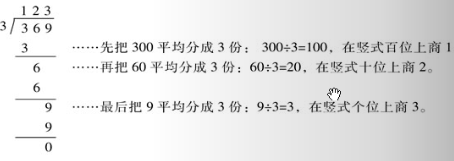     七、教学反思猴子的烦恼（被除数中有0）学习目标1．结合已有的知识和经验，理解”0”除以任何不是0的数都得0。2．探索并掌握三位数除以一位数，商中间或末尾有0的除法计算方法。3．感受数学与生活的联系，能够运用所学知识解决日常生活中的简单问题。教学重点理解”0”除以任何不是0的数都得0。教学难点掌握三位数除以一位数，商中间或末尾有0的除法计算方法。教学方法谈话法、讲解法、讨论法、练习法。教具准备课件课时安排    1课时教学要点：结合已有的知识和经验，理解”0”除以任何不是0的数都得0。探索并掌握三位数除以一位数，商中间或末尾有0的除法计算方法。教学过程一、导入新课248÷2=       868÷7=           896÷8=。二、导学新课出示试一试主题图，你发现了什么？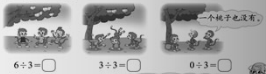 1.看图后，说一说图中的信息。你发现了什么？3只猴子平均分6个桃子，每只猴子分几个？3只猴子平均分3个桃子，每只猴子分几个？3只猴子平均分0个桃子，每只猴子分几个？一个桃子也没有了，用什么算式表示？这时3个猴子还能分到桃子吗？0÷3=0.如果一个桃子也没有，10个猴子来分，怎样列式。100个呢？你有什么发现？0÷10=0.    0÷100=0.结论：0除以任何不是0的数都得0.2.现在3个猴子要分306个桃子，平均每只猴子分到多少个桃子？说说你是怎样想的？（中间有0）列式：306÷3=口算：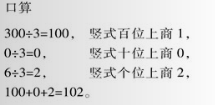 竖式计算：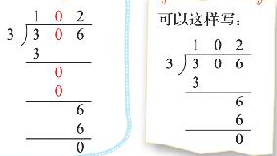 0除以任何不是0的数都得0十位上的0÷3=0，因此商的十位上要写0.3.算一算，想一想（末尾有0）840÷6=独立完成，小组交流，说一说你在计算时碰到了什么样的问题你是怎样解决的。三、巩固练习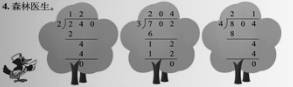 四、课堂小结这节课你有什么收获，和大家分享一下吧！五、布置作业1.课堂作业: 教材练一练第1题、第2题。        2.课后作业：练习册六、板书设计猴子的烦恼（被除数中有0）   0÷3=00÷10=0        0除以任何非0数都得0